                     2017-2018   Sponsorship Benefits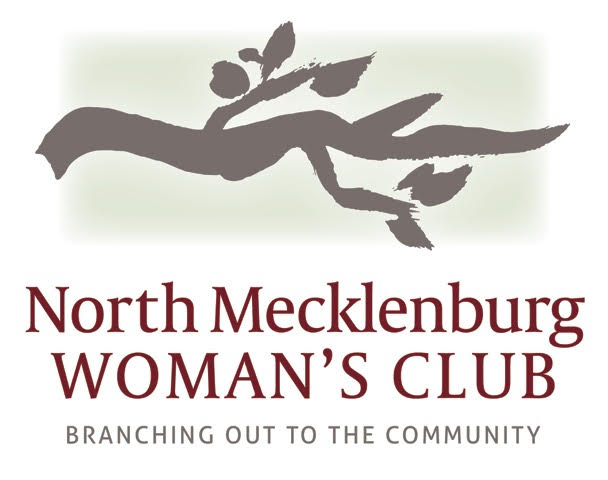 Sponsorship is your way of giving back to our community.Sponsorship benefits are North Mecklenburg Woman’s Club  way of saying THANK YOU!Friends of NMWC $250 Sponsors and  NMWC Partners benefits include:*Business name listed as a sponsor at all NMWC meetings and events*NMWC Website post  *Name In NMWC Weekly Newsletter  *Local Glossy Magazine Recognition*501c3 Tax deductible charitable contributionIn addition Partnership levels include:Platinum Partner  $5000Gold Partner $2500Silver Partner $1000Logo displayed at all NMWCmeetings and eventsLogo displayed at all NMWC meetingsand eventsLogo displayed at all NMWCmeetings and eventsRoyal Flush Casino Night PackageYour 10 free Casino Night tickets will include the Royal Treatment for you and your guests. A beautifully decorated private table with roses, chocolates, and champagne for all. -Introduced and acknowledged-Named as an event sponsor on posters, tickets & event schedule-Recognized in all press releases-Individual banner at entranceFour AcesCasino Night Package- 4 Free Casino Night Tickets- 4 Free Raffle Tickets-Included on Partner display banner-Introduced and acknowledged-logo on event schedulePair of KingsCasino Night Package-Two Free Casino Night Tickets-Two Free Raffle Tickets-Included on Partner display banner-Introduced and acknowledgedSponsorship Impact CelebrationBe our guest at aSpecial Head Table at our May eventas we celebrate our charities and learn how your contributions have improved lives.Presented with Platinum Partner AwardSponsorship Impact CelebrationBe our guest at our May event where wecelebrate our charities andlearn how your contributions have improved lives.Presented with Gold Partner AwardSponsorship Impact CelebrationBe our guest at our May event where we celebrate our charities and learn how your contributions have improved lives. Presented with Silver Partner Certificate